COMMUT3R’s Systems Architecture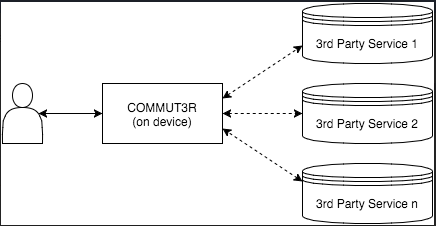 